Hello Prospective Volunteer,Thank you for your interest in the volunteer opportunities at the Olympia Union Gospel Mission.  Becoming a volunteer is easy.  Step 1:	Contact Karen Robbins at 360-709-9725, and schedule a tour of the Mission.Step 2:	Read through the Volunteer Ministry Qualifications, Mission Statement, Goals and Objectives, Statement of Faith, and Values Statement on the following pages.  If qualified to volunteer, complete the Mission Volunteer application form.  If you are not sure whether or not you meet the volunteer ministry qualifications, please contact the volunteer coordinator for clarification.  

If you are a minor, your parent or guardian must complete a Minor Permission Form.  You can download these forms from our website (http://www.ougm.org/volunteer/) or pick-up a copy at the Mission.Step 3:	After your Mission tour, contact Jodi Yarbrough at 360-709-9725, to schedule your volunteer orientation.  Bring your completed form(s) to the orientation.  (Blank copies will be available at the orientation if you forget your copy.)Until you complete the volunteer training, you are considered a prospective volunteer. At any time you are welcome to come down to observe and work with a seasoned volunteer until you have completed the process. This is especially true when working out front in the Life Recovery Center where you will have face-to-face contact with our clientele. To work in the kitchen, Cody Howard will be your contact and he has additional prerequisites you must fulfill.If you have any questions, please contact me at 360-709-9725, or email me at jodi@ougm.org.  I look forward to serving the Lord with you at the Mission.Thank you,Jodi YarbroughAs of 4/9/2020VOLUNTEER MINISTRY QUALIFICATIONSCommitment to ChristSpiritual development is at the core of the philosophy of Olympia Union Gospel Mission, therefore a volunteer must have a personal, growing relationship with Jesus Christ.Commitment to a Balanced Christian LifestyleA volunteer must be committed to living a balanced Christian lifestyle which includes maturity, emotional stability, financial responsibility, relationships that adhere to the historic orthodox Christian view of sexuality and marriage, and a stable living situation.Commitment to the Local ChurchFor spiritual growth, a volunteer must be a part of a body of believers that can provide support and encouragement, with accountability. A positive reference from that church’s pastor is required.  Involvement with the Mission’s volunteer network may provide spiritual growth and fellowship, but in no way should be seen as a substitute for commitment to a local church.Commitment to Olympia Union Gospel MissionA volunteer must agree to the Mission’s Statement of Faith, Mission Statement, Goals and Objectives, and Values Statement.Commitment to Work with Others from Different Christian TraditionsThe Mission draws its support from people in many different churches; therefore, a volunteer must be able to work with Christians from different denominations.Commitment to TeamworkA volunteer must work to build and contribute to teamwork in the unity of Christ, with the goal of making the whole organization successful.  The volunteer must have a positive, problem-solving and cooperative attitude.Commitment to Cooperate with SupervisionA volunteer must be willing to cooperate with the direct supervisor in any assigned ministry area.Commitment to Training & Special QualificationsA volunteer must meet any specialized qualifications particular to a specific ministry position, in addition to attending required introductory volunteer training.STATEMENT OF FAITHWe Believe…We believe the Bible to be the inspired, infallible, authoritative Word of God and the sole and final authority in all matters of faith and conduct.We believe there is one God, eternally existent in three Persons: Father, Son and Holy Spirit.We believe in the deity of our Lord Jesus Christ, in His virgin birth, in His sinless life, in His miracles, in His vicarious and atoning death, through His shed blood, in His bodily resurrection, in His ascension to the right hand of the Father, and in His personal return in power and glory.We believe that for the salvation of lost and sinful men, regeneration by the Holy Spirit is absolutely essential.  This event we hold to be an experience, rather than a doctrinal supposition.We believe in the present ministry of the Holy Spirit by whose indwelling the Christian is enabled to live a godly life. We believe in the bodily resurrection of the just and unjust, the everlasting blessedness of the saved, and the everlasting conscious punishment of the lost.We believe in the spiritual unity of all believers in Christ and together we are the Kingdom of God.MISSION STATEMENTThe OUGM exists as an Evangelical Christian Rescue Mission, serving Thurston County, to share the good news of life in Jesus Christ by meeting the physical, mental and spiritual needs of individuals in crisis.GOALS & OBJECTIVES We carry out our ministry to share the love of Jesus Christ in practical ways by meeting the needs for discipleship, food, shelter, dental care, limited health care, life skills training, addiction recovery, household goods and personal effects, benevolence, education and job training, domestic abuse intervention, and developing and maintaining partnerships with individuals, organizations and churchesVALUES STATEMENTExcellence:  We honor God by providing quality service which meets the needs of those we serve.Integrity:  We honor our word, are truthful in our communications and are faithful stewards in our financial dealings.Respect:  We recognize every individual as created uniquely in God’s image with great value.  Therefore, we treat everyone with respect.Compassion:  We are servants of God, responding to the needs of those we serve with love and compassion.Obedience:  We recognize this ministry belongs to God, therefore, we diligently seek His will, responding obediently as the future unfolds.What motivated you to become part of this ministry? 	Employed:   Full Time	 Part Time	Student:   Full Time	 Part TimePlace of employment: 	Does your business offer charitable donations (matching funds) for volunteer hours served (e.g., Boeing, Bank of America)?  Yes 	 NoPlease describe your availability:	Personal InformationIdentify your three favorite ways of spending free time (e.g. hobbies, interests, etc.):1. 	2. 	3. 	Name three of your strengths:	Name three of your weaknesses:1. 		1. 	2. 		2. 	3. 		3. 	List three events/accomplishments in your life you found fulfilling (exclude commitment to Christ, marriage, having children, graduating - e.g., taught a home Bible study, manage a department store):1. 	2. 	3. 	Religious Background and ReferencesPlease describe your religious background - how it began, how it grew, and how it is now:Church Currently Attended 	How long have you been involved with this church? 	Pastor 		Phone # 	List two more references other than family:Name 		Phone # 	Name 		Phone # 	Volunteer BackgroundPlease describe any former or current volunteer experience you have with your church or community organization.Affirmations Yes     No	I have read and meet the volunteer ministry qualifications Yes     No	I have read and agree wholeheartedly and without reservation with the Mission’s Statement of Faith.If “No” to either affirmation, explain 		Signature			Date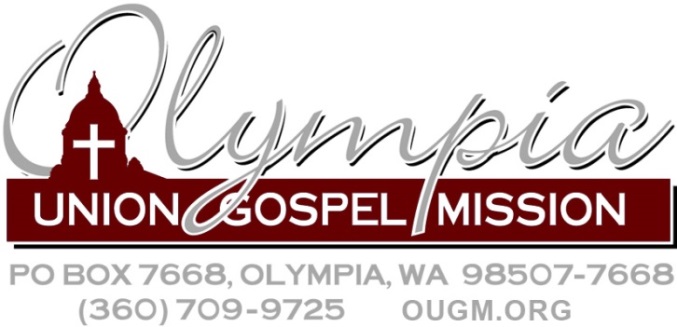 Volunteer ApplicationName:	  Application Received:	  Orientation Date:	Background Check:		Name 	Address 	City 		State 		Zip 	Phone 	 (h) (c) (w)	E-mail 	Birth date 		Marital Status 	Emergency Contact 		Phone 	Please check the area(s) where you have an interest to volunteer.Name 	Address 	City 		State 		Zip 	Phone 	 (h) (c) (w)	E-mail 	Birth date 		Marital Status 	Emergency Contact 		Phone 	Please check the area(s) where you have an interest to volunteer.Name:	  Application Received:	  Orientation Date:	Background Check:			Life Recovery Center (Dayroom)	Hospitality/dayroom assistant	Teaching/attending Bible studies	Teaching/attending 12-step studies 	Kitchen help (cooking/clean-up)	Serving meal 	Holiday Meal Help	Produce, Dairy or Bread Pick-up	Music (singing, playing instruments)	Life Transformation Program (drug and alcohol addiction recovery program)	Mentoring/Tutoring: Men or Women	Babysitting at Genesis Acres	Job coaching	Housekeeping classes	Clothing Bank Ministry	Quarterly Ladies Tea	Fund Raising and Community Relations	Barrels (check-on, pick-up, and drop-off)	Writing for newsletter	Marketing	Event planning	Writing grants 	Mission administrative needs	Office help	Answering phones	Computer data entry	Volunteer program	Dentists: Assistants, Hygienists, etc.	Vision: Optometrists, Opticians, etc. 	Construction, building repair and maintenance	Vehicle repair and maintenanceName:	  Application Received:	  Orientation Date:	Background Check:		What special gifts, talents, or personality traits do you possess that may be useful in the ministries you identified above?What special gifts, talents, or personality traits do you possess that may be useful in the ministries you identified above?Name:	  Application Received:	  Orientation Date:	Background Check:			Monday			
 			Open 6:00 am – 6:30 pm	Friday			
			Open 6:00 am – 6:30 pm	Tuesday			
			Open 6:00 am – 6:30 pm	Saturday			
			Open 10:00 am – 12:00 pm	Wednesday			
			Open 6:00 am – 6:30 pm	Sunday			
			Open 8:00 am – 12:00 pm	Thursday			
			Open 6:00 am – 6:30 pm